ЗИМНИЙ ЧЕМПИОНАТ САНКТ-ПЕТЕРБУРГА ПО ЛЕГКОЙ АТЛЕТИКЕ СРЕДИ ВЕТЕРАНОВ28 января 2017г.КРЕСТОВСКИЙ ОСТОВ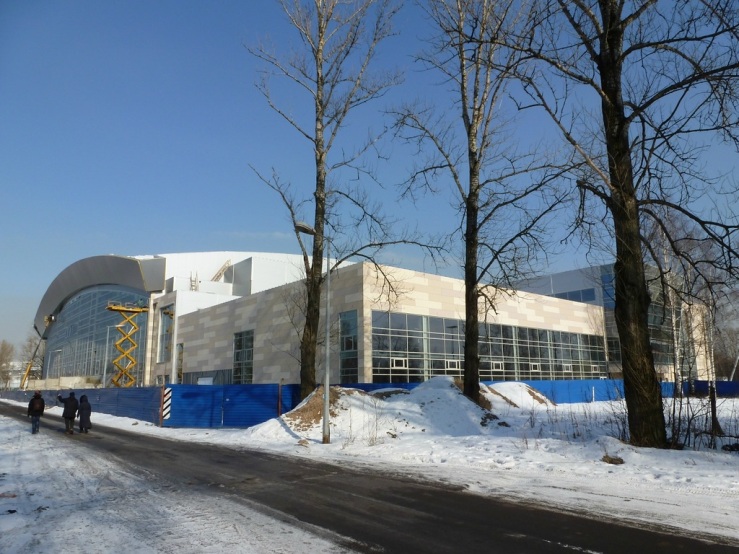 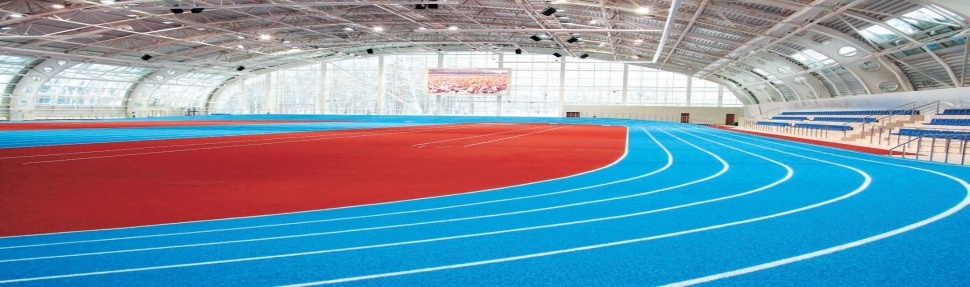 Расписание соревнований ЖЕНЩИНЫБег на 3000мФинальный забегБег на 1500мФинальный забег Бег на 800мФинальный забег Бег на 400мФинальный забег Бег на 200мФинальный забег Бег на 60мФинальный забег Бег на 60мс/бФинальный забег Спортивная ходьба 3кмФинальный заходВысотаЖенщиныТройной прыжокТолкание ядраМужчиныБег на 60мФинальный забег Бег на 60мс/бФинальный забег Бег на 200мФинальный забег Бег на 400мФинальный забег Бег на 800мФинальный забег Бег на 1500мФинальный забег Бег на 3000 мфинальный забегСпортивная ходьба 3кмФинальный заходТолкание ядраПрыжки в высотуПрыжок в длинуТройной прыжокШестГлавный судья соревнований Золотарева Татьяна10.15 - Открытие соревнований10.15 - Открытие соревнований10.15 - Открытие соревнований10.30—  Ходьба на 3 км финальные соревнованияженщины, мужчины10.30 - Толкание ядра финальные соревнования    женщины 10.30 - Прыжок с шестом  финальные соревнованиямужчины10.30 - Прыжок в длину финальные соревнованияженщины, мужчины10.35 -   Бег на 60 м финальные забеги женщины10.40 -   Бег на 60 мфинальные забегимужчины10.50- Толкание ядрафинальные соревнованиямужчины11.05 - Бег на 60 м с/бфинальные забегиженщины11.10 - Бег на 60 м с/бфинальные забегимужчины11.30 - Бег на 200 мфинальные забегиженщины11.40 - Бег на 200 мфинальные забегимужчины  11.50 - Бег на 800 м финальные забегиженщины11.40 -  Прыжок в высотуфинальные соревнованиямужчины12.00 - Бег на 800 мфинальные забегимужчины11.45 - Тройной прыжокфинальные соревнованияженщины, мужчины12.15.-Бег на 3000 мфинальные соревнованияженщины, мужчины12.30-Бег на 400 мфинальные соревнованияженщины12.45 - Бег на 400 мфинальные соревнованиямужчины12.55 - Бег на 1500 мфинальные соревнованияженщины13.10 - Бег на 1500 мфинальные соревнованиямужчины13.40- Награждение победителей, призеров и закрытие соревнований13.40- Награждение победителей, призеров и закрытие соревнований13.40- Награждение победителей, призеров и закрытие соревнованийместоФамилия ИмяВозрастнаяГруппаКомандаРезультатПриведенный результат1ТарелкинаНина05.01.1949п.Н. Дубровка Л.О.14.34,09.34,222НикитинаСветлана01.11.1969Санкт-Петербург12.32,211.06,003ВеселоваАлександра04.03.1978Санкт-Петербург12.04,311.42,354КаменекНаталия31.01.1971Санкт-Петербург14.33,413.12,265ЧерноусоваВалентина19.02.1965Санкт-Петербург16.06,113.33,356МацафееваИрина20.06.1964Санкт-Петербург17.09,714.15,68местоФамилия ИмяВозрастнаяГруппаКомандаРезультатПриведенный результат1СамаринаЕлена08.03.1974Санкт-Петербург4.53,34.31,542ТарелкинаНина05.01.1949п.Н. Дубровка Л.О.7.02,34.33,693ЗатееваНина06.12.1952В.Новгород6.53,04.45, 304ПренасНаталья12.05.1905Санкт-Петербург6.28,84.57,675КацаповаОльга08.02.1954Санкт-Петербург6.59,24.58,556ЧерноусоваВалентина19.02.1965Санкт-Петербург7.57,96.36,51местоФамилия ИмяВозрастнаяГруппаКомандаРезультатПриведенный результат1БогаченковаТатьяна09.08.1960Санкт-Петербург3.16,52.41,902СарайниковаАлла30.11.1958Санкт-Петербург3.33,82.51,133МорозоваСветлана04.07.1978Санкт-Петербург4.07,74.05,37местоФамилия ИмяВозрастнаяГруппаКомандаРезультатПриведенный результат1СеливановаЛариса28.11.1962Петразоводск1.19,61.02,732ЧерноусоваВалентина19.02.1965Санкт-Петербург1,45,81.25,78местоФамилия ИмяВозрастнаяГруппаКомандаРезультатПриведенный результат1СаматошенковаЛюбовь16.02.1956Тосно34,225,792ТовароваЛюдмила29.11.1961Санкт-Петербург33,626,683ЗотоваИрина13.02.1954Санкт-Петербург36,527,004ДупликНаталья23.11.1980Санкт-Петербург27,4327,43местоФамилия ИмяВозрастнаяГруппаКомандаРезультатПриведенный результат1СаматошенковаЛюбовь16.02.1956Тосно9,77,602ТовароваЛюдмила29.11.1961Санкт-Петербург9,37,643ЗотоваИрина13.02.1954Санкт-Петербург10,37,924ДупликНаталья23.11.1980Санкт-Петербург8,28,205ШевчукНаталия17.08.1968Луга,Л.О.11,09,72местоФамилия ИмяВозрастнаяГруппаКомандаРезультатПриведенный результат1ИвановаМарина29.10.1978Вязьма11,210.992КутуеваТатьяна16.03.1967Вязьма14,612.10№Фамилия ИмяВозргруппаКомандаРезультатПриведенный результат1ПеровскаяСветлана23.10.1950Санкт-Петербург21.26,016.,05,662МацафееваИрина20.06.1964Санкт-Петербург22.18,419.27,353КаменекНаталия31.01.1971Санкт-Петербург23.05,221,2131местоФамилия ИмяВозрастнаяГруппаКомандаРезультатПриведенный результат1ВьюковаЕлена07.04.1953Санкт-Петербург125186,6местоФамилия ИмяВозрастнаяГруппаКомандаРезультатПриведенный результат1ИвановаМарина29.10.1978Вязьма9,5710,62местоФамилия ИмяВозрастнаяГруппаКомандаРезультатПриведенный результат1КутуеваТатьяна16.03.1967Вязьма9,814,332СеливановаЛариса28.11.1962Петразоводск8,7313,013ЗотоваИрина13.02.1954Санкт-Петербург7,2412,684ЛевушкинаЭлла17.05.1966Санкт-Петербург9,0712,59местоФамилия ИмяВозрастнаяГруппаКомандаРезультатПриведенный результат1ЗоринАнатолий22.08.1934Санкт-Петербург9,76,712ДроботовВалентин11.09.1955г.Сясьстрой Вохловский район8,36,813ЯковлевАлександр21.06.1957Санкт-Петербург8,26,824ВасильевМихаил14.01.1960Москва8,26,915ЯрошенкоАлександр28.03.1937Санкт-Петербург9,87,036СобекияРостеван10.02.1964Вязьма, Смоленской области8,17,077ПотаповНиколай28.05.1945Санкт-Петербург9,37,168НикитинПавел12.07.1962Пикалево, Л.область8,57,269ЯщерицынВалерий12.02.1970Вязьма, Смоленской области8,07,2810СеменовАндрей27.10.1978Санкт-Петербург7,77,4411ЛасеевВладимир22.04.1975Санкт-Петербург8,17,6712ЦислицкийБорис18.01.1940Санкт-Петербург10,57,6913ШапошниковАлексей07.04.1973Санкт-Петербург8,78,1014ЧерноглазовСергей30.07.1956Санкт-Петербург9,98,1815ЧанишвилиВалерий07.09.1961Санкт-Петербург10,99,31местоФамилия ИмяВозрастнаяГруппаКомандаРезультатПриведенный результат1СтасенкоНиколай25.04.1955Ростовская обл.9,78.02СухачевВладимир15.10.1963Москва9,59.5местоФамилия ИмяВозрастнаяГруппаКомандаРезультатПриведенный результат1ЗоринАнатолий22.08.1934Санкт-Петербург34,921,242ЯковлевАлександр21.06.1957Санкт-Петербург27,422,213КутьинКладимир19.12.1961Санкт-Петербург27,622,984ВасильевМихаил14.01.1960Москва28,123,085МарковАлександр16.09.1962Санкт-Петербург28,923,396ПотаповНиколай28.05.1945Санкт-Петербург32,123,677СобекияРостеван10.02.1964Вязьма, Смоленской области28,324,068СеменовАндрей27.10.1978Санкт-Петербург24,129ПарфеновИгорь21.01.1959г.Коряжма Архангельской области30,624,9710ТрофимовВладимир29.06.1949Сортавала,Карелия32,925,2411СедыхНиколай23.12.1954Санкт-Петербург32,225,6012ЦислицкийБорис18.01.1940Санкт-Петербург38,525,7813НасуновИгорь22.06.1962Санкт-Петербург31,626,4914ГриченковИван09.10.1951Петергоф34,326,7315ЧукалинИгорь28.04.1937Санкт-Петербург41,927,1116ЧерноглазовСергей30.07.1956Санкт-Петербург34,527,7717СамигуловСамат07.03.1962Санкт-Петербург33,728,2518БаевВиктор29.08.1954Санкт-Петербург35,928,5719МаклашкинВалерий21.05.1951Санкт-Петербург36,928,7620БеловАлександр1953Тихвин41,132,53местоФамилия ИмяВозрастнаяГруппаКомандаРезультатПриведенный результат1КутьинКладимир19.12.1961Санкт-Петербург1.00,150,682АкишевДмитрий26.10.1958Архангельск1.02,251,463БойцовДмитрий27.09.1959В. Новгород1.02,151,704ГордеевСергей13.04.1965Санкт-Петербург1.00,752,575ВасильевМихаил14.01.1960Москва1.03,452,796КокоревАнатолий04.01.1934Москва1.35,153,187АндреевАлександр30.01.1955Санкт-Петербург1.07,654,868ТрофимовВладимир29.06.1949Сортавала,Карелия1.13,656,509ПоповАлександр08.08.1976Архангельск1.00,856,8510СабокарьСтанислав15.09.1981Екатеринбург59,557,7311МарковАлександр07.10.1938Санкт-Петербург1.32,158,0812ГриченковИван09.10.1951Петергоф1.14,158,6613СамигуловСамат07.03.1962Санкт-Петербург1.13,81.02,6614МаклашкинВалерий21.05.1951Санкт-Петербург1.22,21.05,0715СедыхНиколай23.12.1954Санкт-ПетербургDQ-163.3местоФамилия ИмяВозрастнаяГруппаКомандаРезультатПриведенный результат1БойцовДмитрий27.09.1959В. Новгород2.17,21.52,572КокшаровАлександр05.12.1958г.Коряжма Архангельской области2.33,22.04,693КлименкоАлексей29.11.1971Санкт-Петербург2.18,12.05,414АфанасьевВасилий14.01.1962Петергоф2.31,02.05,875КокоревАнатолий04.01.1934Москва3.46,92.09,516СкворцовИван21.02.1938Москва3.24,62.11,417СабокарьСтанислав15.09.1981Екатеринбург2.13,32.12,918ЩербатыхСергей16.03.1960Санкт-Петербург2.45,62.16,959ОнучинАнатолий1940Тольятти4.10,22.46,23местоФамилия ИмяВозрастнаяГруппаКомандаРезультатПриведенный результат1ПрошкинЮрий13.12.1973Санкт-Петербург4.27,04.06,712ДегтяренкоВячеслав08.04.1971Москва4.36,64.11,683ПрокопьевВладимир07.10.1964Санкт-Петербург5.01,44.19,384КнязевВиктор05.08.1975Нижний Новгород4.36,84.19,645ЧерновАнатолий10.01.1941Петрозоводск6.28,34.19,666МихайловИгорь30.09.1971Санкт-Петербург4.47,14.21,237КлименкоАлексей29.11.1971Санкт-Петербург4.50,34.24,148ШалбинВячеслав28.12.1960Санкт-Петербург5.32,74.36,949КижлоСергей31.08.1961Санкт-Петербург5.31,04.37,8710КалгашкинГригорий21.01.1932Санкт-Петербург8.54,24.43,6111АндреевАлександр30.01.1955Санкт-Петербург6.05,54.51,3812ЩербатыхСергей16.03.1960Санкт-Петербург5.55,64.56,00местоФамилия ИмяВозрастнаяГруппаКомандаРезультатПриведенный результат1ЛукинСергей03.01.1975Санкт-Петербург8.59,08.21,812ТихоновЛеонид26.03.1956Санкт-Петербург10.24,78.22,453ТаммАлександр05.07.1953п.Вруда11.11,18.45,614РодинАлександр10.02.1961Санкт-Петербург10.34,58.52,665ФедоровАлександр21.09.1961Санкт-Петербург10.43,49.00,136НифатовНиколай19.03.1955Санкт-Петербург11.27,19.07,767СтародубовАлександр04.07.1981Санкт-Петербург9.52,29.13,228ЛевитинВладимир18.10.1967Санкт-Петербург10.45,99.29,499ШалбинВячеслав28.12.1960Санкт-Петербург11.25,59.30,6110МатросовАлексей10.02.1976Санкт-Петербург10.27,09.52,5711ЧилепенкоАлексей05.03.1981Санкт-Петербург10.12,49.59,4212СкурьяртПетр23.02.1959Санкт-Петербург12.22,610.12,9413ЖуковВиктор06.06.1950Ставрополь14.03,810.42,9814КожахметовАман03.11.1953Санкт-Петербург16.01,212.25,21местоФамилия ИмяВозрастнаяГруппаКомандаРезультатПриведенный результат1ДегтяренкоВячеслав08.04.1971Москва13.25,512.13,412ЧерновГеннадий18.03.1937Петрозаводск20.11,512.47,123ЛыжинСергей19.04.1955Таллин16.12,512.48,374КонтиевВасилий02.12.1950Зеленогорск18.29,313.51,095ОнучинАнатолий1940Тольятти21.13,414.01,976КокшаровАлександр05.12.1958г.Коряжма Архангельской области17.50,714.31,127КожахметовАман03.11.1953Санкт-Петербург20.00,915.19,658СмирновВалентин29.12.1935Колпино25.05,215.24,49местоФамилия ИмяВозрастнаяГруппаКомандаРезультатПриведенный результат1ХаритоновНиколай17.12.1948Санкт-Петербург11,3218,422КраковскийЛеонид31.01.1948Архангельская обл.11,3018,393РомановАнатолий1936Бологое9,8817,604АбрамовАлександр24.05.1944Санкт-Петербург11,4615,775ЛевушкинВладимир23.03.1966Санкт-Петербург13,6515,656ГордеевВладимир22.04.1937Санкт-Петербург8,9215,327СоловьевАндрей04.03.1966Санкт-Петербург10,912,508ДубовкинАнатолий27.11.1972Санкт-Петербург10,2211,199КауппоненМихаил17.08.1972Санкт-Петербург9,9710,9210ШапошниковАлексей07.04.1973Санкт-Петербург9,7810,5311НасуновИгорь22.06.1962Санкт-Петербург8,3210,3712МарковАлександр16.09.1962Санкт-Петербург7,909,84местоФамилияИмяВозрастнаяГруппаКомандаРезультатПриведенный результат1КоротченкоОлег30.11.1967Ялта,Крым180218,22АбрамовАлександр24.05.1944Санкт-Петербург135216,73АкишевДмитрий26.10.1958Архангельск160214,54ЯкунинКонстантин1961В. Новгород165213,65НазаровИгорь31.05.1952Санкт-Петербург145209,26РекшанВладимир05.06.1950Санкт-Петербург140207,27СтасенкоНиколай25.04.1955Ростовская обл.145201,58ЗахаровАлексей31.03.1957Санкт-Петербург145196,79ПраммАлексей14.11.1962Санкт-Петербург150192,010ЛевушкинВладимир23.03.1966Санкт-Петербург155189,911ШарамаВиктор24.06.1960Ржев, Тверская обл.145189,912КауппоненМихаил17.08.1972Санкт-Петербург160184,113ШапошниковАлексей07.04.1973Санкт-Петербург150170,9местоФамилия ИмяВозрастнаяГруппаКомандаРезультатПриведенный результат1РибАнатолий03.11.1949Вязьма, Смоленской области4,797,712ПудовниковЕвгений28.01.1954Тосно,Л.О.5,067,633ДроботовВалентин11.09.1955г.Сясьстрой Вохловский район4,656,914ВнуковАлександр10.05.19443,846,745РябцевАлександр29.03.1952Евпатория4,236,486НикитинПавел12.07.1962Пикалево, Л.область4,606,177МасаловИгорь26.12.1961Санкт-Петербург4,295,768МарковАлександр07.10.1938Санкт-Петербург2,805,519МезавцовИгорь08.03.1972Псков4,695,4610ШапошниковАлексей07.04.1973Санкт-Петербург4,705,4111ПоповАлександр08.08.1976Архангельск4,55,00местоФамилия ИмяВозрастнаяГруппаКомандаРезультатПриведенный результат1ПудовниковЕвгений28.01.1954Тосно,Л.О.11,1316,352КорнажицкийАлександр14.11.1953Дзержинский, М.О.11,0316,203ВнуковАлександр10.05.19448,2314,444ЯщерицынВалерий12.02.1970Вязьма, Смоленской области11,7713,575МасаловИгорь26.12.1961Санкт-Петербург9,4612,316МезавцовИгорь08.03.1972Псков10,211,47местоФамилия ИмяВозрастнаяГруппаКомандаРезультатПриведенный результат1ЦибинСергей09.02.1972Санкт-Петербург4,04,652МикеевЕвгений18.10.1951Вязьма, Смоленской области2,64,203СветловАлексей22.07.1974Санкт-Петербург3,64,08